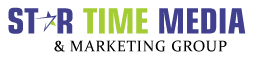 RZ – 2063/27, Second Floor, Tuglakabad Extn., New Delhi - 110019P: +91-9871829503, +91-8929949223 | E: info@startime-media.com  W: www.startime-media.comNOMINATION FORM – NATIONAL QUALITY EXCELLENCE AWARDS, 2020Name of the Nominee:Name of the Organization:Nomination Type (Individual or Organization):Year of Establishment:Address for Communication:Official Website:Telephone/ Telefax Number: E-Mail ID:Name of the Contact Person & Designation:E-Mail ID:Mobile No.: Nomination Category:Sub-Category:Products/ Services/ Specialization:Nomination Level (Jury’s Choice, National, Zonal, State, City):Do You Want to Nominate for Multiple Levels? (Yes or No):2nd Nomination Level: Previous Awards & Achievements (if any):Accreditations & Certifications (if any):Annual Turnover (As per the latest Balance Sheet):Attach Profile/ Brochure/ Prospectus: Invitation Sent By:Remarks/ Comments (if any):  		Acceptance of Terms & Conditions *By filling and submitting the nomination form, I declare that I have read and understood the Application & Selection process and the Terms & Conditions of the National Quality Excellence Awards, 2020. I hereby agree and accept the same. I further declare that information provided in the nomination form is true to the best of my knowledge and belief.